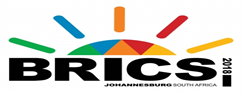 BRICS YOUNG INNOVATOR PRIZERules and Conditions1.	General Contest RulesParticipation in the BRICS Young Innovator Prize contest will be restricted to two (2) candidates, who must be under the age of 30 (born on or after 1 January 1989) from each BRICS member state;Submission of projects (inventions, products, apps and services) must focus on major socio-economic and development challenges and provide innovative solutions to improve and enhance conditions of life in contemporary BRICS societies;All submissions must be market ready or already in the market. No ideas, drafts, prototypes, demonstrations or unfinished projects will be accepted; The participants will be required to make a presentation on their projects to an adjudication panel comprising representatives of the BRICS member states;The organisers of the BRICS Young Innovator Prize contest are not liable for the contents of submissions or claims and rights stated therein;Participation in the BRICS Young Innovator Prize contest constitutes a participant’s agreement that the rules and conditions stated herein are binding on him/her.2. 	Selection of candidatesEach BRICS member state may conduct the selection of the candidates on a competitive basis or through a process of nomination.3.	Submission of ProjectsThe submission of projects starting 15 April 2018 must include the following:A completed, signed and dated application form;A brief description of the contestant’s solution consisting of not more than eight hundred (800) words, that conveys the essence of the contestant’s solution, omitting full details of technology, training and /or design;A detailed description of the proposed solution including an outline of how it proposes to address or is already addressing a clearly defined socio-economic and developmental challenge;The description should not include confidential know-how or similar technical details that may prejudice the adjudication thereof, but rather focus on explaining the broad outline of the proposed solution in layman’s terms, stating the benefits of said solution over existing solutions (or lack thereof);The detailed description alluded to above may include any/or all of the following: A Word document consisting of not less than forty (40) pages (font size twelve (12) and including not more than eight (8) pages of graphs, drawings, charts and/or illustrations);A PowerPoint presentation consisting of not more than twelve (12) slides;A video of eight (8) minutes.The organisers of the BRICS Young Innovator Prize contest will only accept submissions sent via email addressed to: brics.yip@dst.gov.zaThe final application date for the complete submission package via e-mail is 15h00 SA Time on 15 May 2018. Candidates may not submit more than one submission.4.	Contest LanguageAll personal and project information of candidates must be submitted in English to the BRICS Young Innovator Prize contest. However while English will be the required medium for all presentations, the organisers will make special provision for simultaneous translation where applicable.5.	Exclusion and Disqualification of SubmissionsThe organisers of the BRICS Young Innovator Prize contest will reserve the right to reject submissions without notice, including where there is evidence of false registration information and/or non-compliance of the rules and conditions of the guidelines of the BRICS Young Innovator Prize contest. There is no legal recourse possible against the decision of disqualification. The adjudicators’ decisions including both procedural and reasoning will be final and not be open to contest or review.6.	AdjudicationThe adjudication panel will comprise independent experts designated by the BRICS member states. Each BRICS member state will designate at least one independent expert to ensure balance, fairness and transparency in the adjudication process.7.	Winners SelectionThe adjudication panel will carefully consider all submissions based on predetermined criteria, which will not be subject to disclosure, or review by any of the contestants or other persons. The decision of the adjudication panel will be final and irreversible. The adjudication panel will announce the First, Second and Third Prize winners after the completion of contestants’ presentations and Q&A sessions and after the adjudication panel has completed its final scoring.8.	PrizesSuccessful participants will receive the following prizes after applicable verification and subject to compliance with the rules and conditions of BRICS Young Innovator Prize contest:First Prize: Twenty-five Thousand Dollars (USD 25,000) or the currency equivalent in BRICS member states to the First Prize winner as determined by the adjudication panel of the BRICS Young Innovator Prize contest.Second Prize:  Fifteen Thousand Dollars (USD 15,000) or the currency equivalent in BRICS member states to the Second Prize winner as determined by the adjudication panel of the BRICS Young Innovator Prize contest.Third Prize: Ten Thousand Dollars (USD 10,000) or the currency equivalent in BRICS member states to the Third Prize winner as determined by the adjudication panel of the BRICS Young Innovator Prize contest.Contestants occupying Fourth and Fifth place will not receive any monetary awards and there will be no consolation prizes.9.	Intellectual Property Rights (IPRs)Each contestant remain solely responsible for taking the necessary actions that he/she deems appropriate to protect his/her intellectual property rights, prior to filing a submission with the BRICS Young Innovator Prize organisers. Such actions may include obtaining legal counsel such as advice from an attorney or professional experienced in intellectual property law. The rules and conditions of this contest do not prescribe or give preference to any specific course of action or strategy (e.g. filing for patents) as such decisions remain the business prerogative of the contestant.  The BRICS Young Innovator Prize organisers disclaims any responsibility to take action to protect the intellectual property rights of any contestant.10.	GeneralBy entering the BRICS Young Innovator Prize, the contestant agrees:That the organisers of the contest have no duty of confidentiality with respect to the materials that his/her submission comprises, and acknowledges that the filing of a submission and participation in the public presentation, may be deemed to be the publication of his/her invention;That the organisers of the contest may publicly disclose or reproduce any part or all of the contestant’s submission as well as any presentation materials;That if the contestant becomes a finalist that he/she will not enforce any IPRs that he/she owns or controls or his/her solution against any person who uses this solution for his/her personal use;To waive any moral rights in materials submitted in relation to the BRICS Young Innovator Prize contest;That the organisers of the contest may use the place of residence, image and likeness of the contestant in publications and promotional materials. Conversely, the organisers of the contest agrees that the contestant may use the description “BRICS Young Innovator Prize” in publications in relation to the contest. However, the contestant is not authorized to use the BRICS 2018 Summit logo, nor state or imply that the organisers of the contest approves or endorses the contestant or the contestant’s solution;That the organisers of the contest may photograph and /or create videos, motion pictures and/or visual or audio-visual works of all or any part of the presentations and Q&A sessions and awarding of prizes and to use, re-use, publish and re-publish, display and reproduce these images in whole or in part, with or without alteration or modification, without the contestant’s inspection or approval;That he/she does not have any interest (whether under copyright or otherwise) in any of the images or any creative works incorporating those images.